T.C.BANDIRMA ONYEDİ EYLÜL ÜNİVERSİTESİ…………………….. ENSTİTÜSÜ………………………… Anabilim Dalı……………………………… Programı Başvurusu 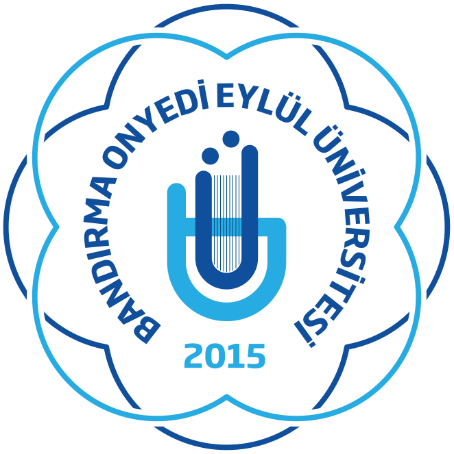 BANDIRMA – BALIKESİROcak / 2021Önerilen Programın AdıProgramın Açılma GerekçesiHalen Üniversitenizde Yürütülmekte Olan Yüksek Lisans Programları, Açılması Önerilen Programın Halen Yürütülmekte Olan Diğer Yüksek Lisans Programları ile İş BirliğiÖnerilen Yüksek Lisans Programı ile İlgili Olarak Yurtdışı ÖrneklerÖnerilen Yüksek Lisans Programının Kapsamını ve İçerdiği Bilim DallarıAçılması Önerilen Programa Yönelik Öğrenci Talebi ile İlgili Tahmini BilgilerÖnerilen Programa Öğrenci Kabul KoşullarıYüksek Lisans Derecesi Almak İçin Gerekli Olan Toplam Kredi Sayısı ile Alınması Gereken Zorunlu ve Seçmeli Dersler (Dersin Kodu, İçeriği ve Kredisi)Programda Görev Alacak Öğretim Üyelerinin Unvanları-Adları ve Kadro YerleriGörev Alacak Öğretim Üyelerinin ÖzgeçmişleriÖnerilen Programın Öğretim DiliYardımcı Personelin (Uzman, Teknisyen) YeterliliğiÖnerilen Program İçin Mevcut Laboratuvarların Adları, Kaç Metrekare Oldukları ve Her Laboratuvarda Bulunan Önemli Cihazların ListesiEğitim-Öğretim ve Araştırma İçin Mevcut Bilgisayar Ekipmanlarının Dökümü ve Bunların Hangi Amaçla KullanıldığıLisansüstü Öğrencilerin Kullanımına Açık Terminal ve/veya Kişisel Bilgisayar Sayısı ve Bunların Kullanıma Açık Oldukları SüreProgramla İlgili Üniversite Kütüphanesinde Bulunan YayınlarAçılması Önerilen Programın İnterdisipliner NiteliğiEKLER:Ek-1: Tablo 1 (Yüksek Lisans Programına başlayacak tahmini öğrenci sayıları) Ek-2: Tablo 2a (Yüksek Lisans Programında görev alacak öğretim üyeleri)Ek-3: (Yüksek Lisans programında görev alacak öğretim üyelerinin özgeçmişleri)Ek-4: Tablo 2b (Yüksek Lisans programında görev alacak öğretim üyeleri bilgilerine ilişkin özet tablo)Ek-5: Tablo 6 (Mevcut Yüksek Lisans/Doktora Programında Görev Alan Öğretim Üyelerine İlişkin Bilgiler)Ek-6: (Uzaktan Öğretim Sistemi Bilgi Değerlendirme Formu)ÖRNEK 1:ÖRNEK 1:Üniversite AdıProgram AdıTezli/TezsizÖğretim DiliWeb Adresi